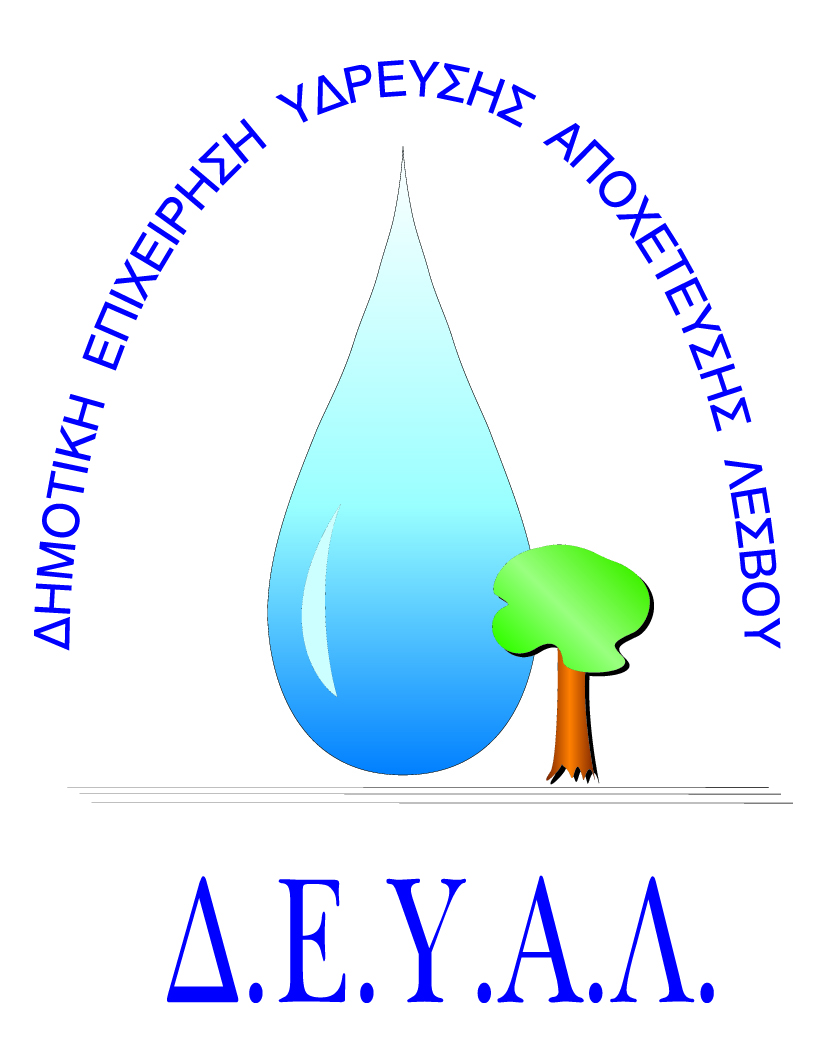 ΔΙΑΔΗΜΟΤΙΚΗ ΕΠΙΧΕΙΡΗΣΗ                                                          Ημερομηνία: 28/12/2021ΥΔΡΕΥΣΗΣ ΑΠΟΧΕΤΕΥΣΗΣ                                             ΛΕΣΒΟΥ                                                                                                          Προς                                                                                                          Δ.Ε.Υ.Α. ΛέσβουΕΝΤΥΠΟ 1  -  ΟΙΚΟΝΟΜΙΚΗ ΠΡΟΣΦΟΡΑ	Προς Υπογραφή Προσφέροντος ή Εκπροσώπου του……………………………………………………… Όνομα υπογράφοντος……………………………………………….Αρ. Δελτίου Ταυτότητας/ΔιαβατηρίουΥπογράφοντος………………………………………………..Ιδιότητα υπογράφοντος…………………………………………… ΘΕΜΑ: Επείγουσα προμήθεια και εγκατάσταση αντλητικού στην υδρευτική γεώτρηση “Σπίθες” της Δ.Κ. Μεγαλοχωρίου της Δ.Ε. Πλωμαρίου.Αρ. πρωτ.:   17016 /28-12-2021Α/ΑΠΟΣΟΤΗΤΑΠΕΡΙΓΡΑΦΗΤΙΜΗ ΜΟΝ. ΚΟΣΤΟΣ11Αντικατάσταση υλικών :Υποβρύχιος κινητήρας 4HPΥποβρύχια αντλία παροχής 4-5m3/h  σε μανόμετρο  150mΚαλώδιο ισχύος ΝΥΥ 4Χ4 140m Καλώδιο ηλεκτροδίων NYY 2x1.5 140mΗλεκτρόδια στάθμης  Ένωση ανθυγρή  ( Στοιχεία γεώτρησης: βάθος 130m)21Παροχή υπηρεσιών για την ανέλκυση του παλαιού αντλητικού, ενώσεις ηλεκτρολογικές και υδραυλικές, τακτοποίηση  ηλεκτρολογικού πίνακα, καθέλκυση νέου και θέση σε λειτουργία της γεώτρησης.ΚΑΘΑΡΗ ΑΞΙΑΚΑΘΑΡΗ ΑΞΙΑΚΑΘΑΡΗ ΑΞΙΑΚΑΘΑΡΗ ΑΞΙΑΦΠΑ 17%ΦΠΑ 17%ΦΠΑ 17%ΦΠΑ 17%ΣΥΝΟΛΟΣΥΝΟΛΟΣΥΝΟΛΟΣΥΝΟΛΟ